Simulation: Shock or BlockTitle: AF w/ WPW vs VTLearning Objectives: Overall management of the unstable cardiac arrhythmiaDifferentiate between SVT w/ Aberrancy and VTDemonstrate understanding of WPW and VT pathophysiologyDisplay safe and effective Cardioversion managementBe able to differentiate between sinus tachy., SVT w/ Aberrancy, VTDisplay understanding of the dangers of AV Nodal blockade in AF w/ WPWTake Home Points: Age >30 has >85% specificity for VTCareful when blocking the AV nodeSim Brief - Introduction, Familiarisation, Ground Rules, Basic AssumptionCase Stem (for participants) 36 year old male presents to ED after LOC. Some seizure-like activity reported by girlfriend. Patient and girlfriend were out drinking all night. Approx. midnight patient fell to ground and there were some reported jerking of arms/legs. Regained consciousness. Occurred once more on the way into hospital. Presents having returned to consciousness but feels tired.Background Info (For instructors eyes only)36 yo male.PMHx: nilSoc Hx: Smoker. Social Drinker.Medications: nilSettings for SIM Man/WomanBruise to headEquipment requiredCardiac monitor/DefibECG printouts – AF w/ antidromic AVRT (WPW), sinus w/ WPW, VT as exampleVBG/ABG printouts – normal with slightly high lactate – 2 VBGsImaging printouts – CXR – with oesophageal intubation. With endotracheal intubationO2 +/- masks/NPIVC equipmentRelevant specific medications – adenosine, amiodaroneRelevant products - colloids/crystalloids/bloodParticipants requiredED Registrars – Team Lead, Airway, Circ/DefibNursing Staff – at least airway + drugs, ideally defib. and scribeScenario OutlineBrief outline in table form of step-by-step progression of SIMInclude possible alternatives and end-pointsDebriefing Objectives:Cover technical areasDifferentiating between SVT w/ Aberrancy and VTWhen not to give adenosineRelevant Non-Technical Skills.Blood Gas 1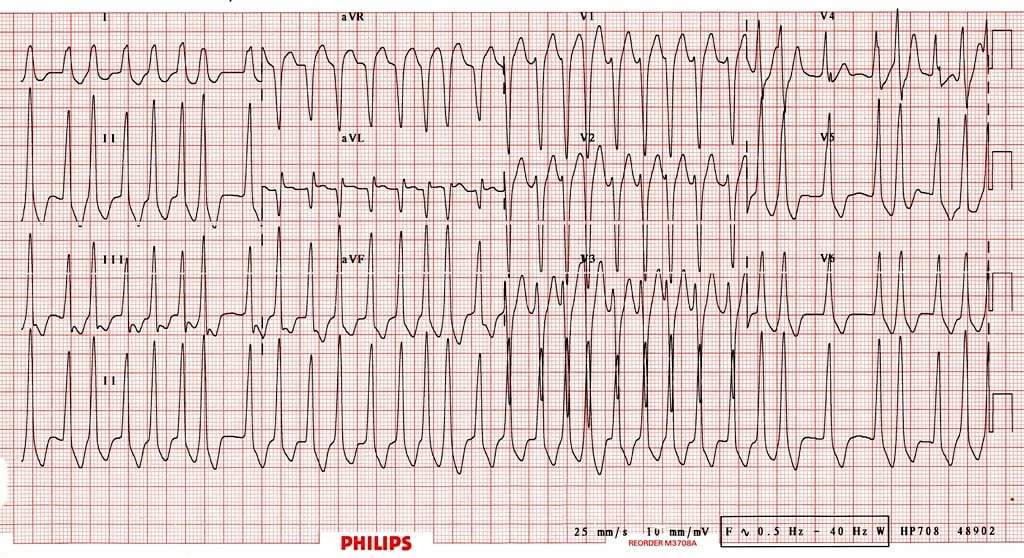 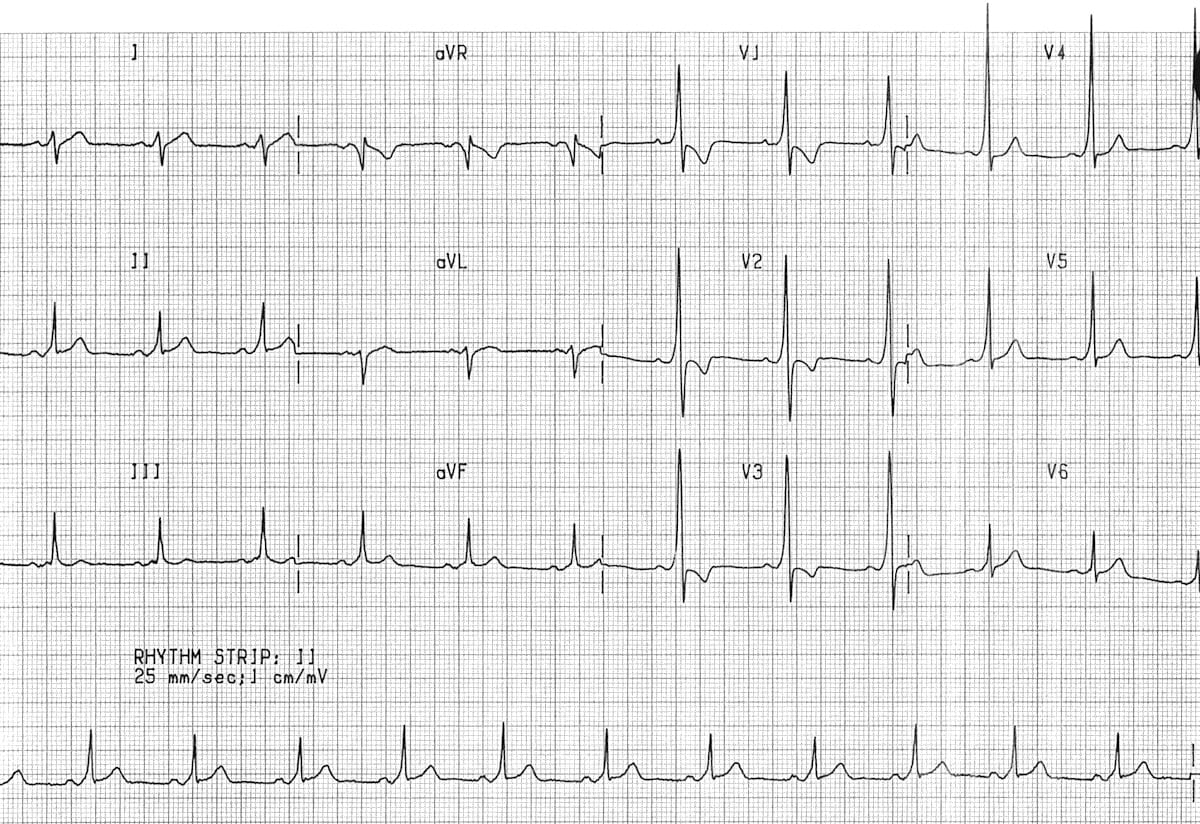 Non-Technical SkillsIt is suggested to implement a consistent, frequent and repeated teaching of non-technical skills during SIM in order to entrain these skills.The ANTS system is a suggested framework that can be applied for the observation of SIM.See below for a brief screenshot of the framework, and a link to the ANTS handbook for further information.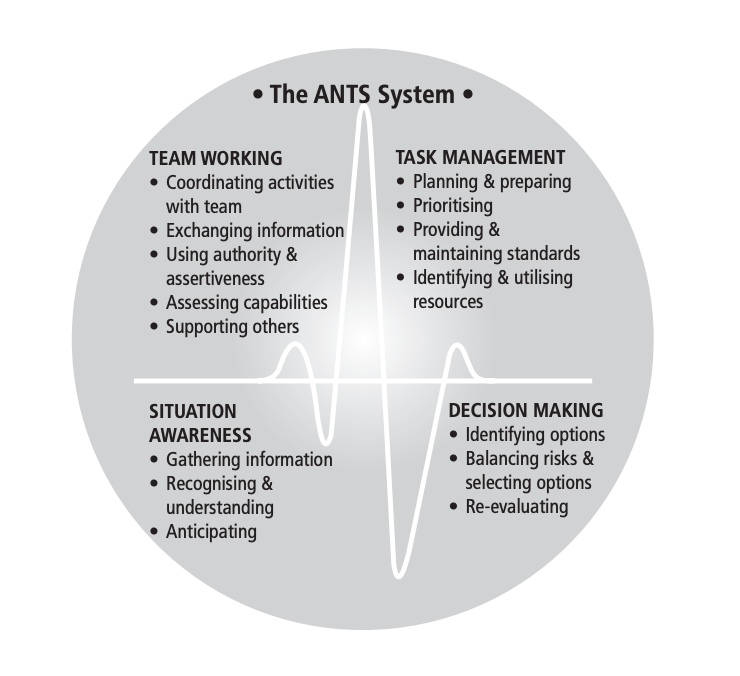 ANTS Frameworkhttps://www.abdn.ac.uk/iprc/documents/ANTS%20Handbook%202012.pdfScenario Outline(Outline of what should occur at each stage)Participant Response (Expected or ideal response)Outcome (what do participants do, what happens to SIM mannequin)Stem given to teamRole allocation. Plan of approach. Team prepared and allocated prior to patient arrivingPatient arrives with AmbulancePatient transferred over.Handover given to team.Begin to obtain a historyPatient responding and GCS 15/15 but feels lightheaded.Assessment of patientABCDE approachED Reg. reviews charts-  HR thready pulse ?fast- BP 100/82- Sats 98% RA- afebrileA: SpeakingB: Clear, no creps/wheezeC: Hypotensive. HR 250-       IV access ensured-       Bloods sent, ABG/VBGD: GCS 15/15Initial TreatmentPatient StableNotice:ECGGet 12 leadPads onTeam should make all arrangements to prepare for cardioversion if requiredTeam should go through discussion of whether it is VT or AF w/ WPWPt. remains stablePt. should be shocked.Obs to deteriorate if there is delayIf patient is given adenosine, patient goes into VFIf patient is shocked then patient stabilizes to sinus rhythm with WPWDisposition PlanningCardiology?AmiodaroneEnd SimSample (ABG/VBG)ValueReference RangepH7.457.35 - 7.45pCO23035 - 45 mmHgpO25075 - 100 mmHg (arterial)HCO3-2322 - 26 mmol/LBase Excess0-2 to +2 mmol/LHb130135 - 180 g/LNa+140135 - 145 mEq/LK+4.83.5 - 5.0 mEq/LiCa2+0.900.90 - 1.15 mmol/LCl-10096 - 106 mmol/LAnion Gap2422 - 26Lactate30.5 - 1.0 mmol/LBilirubinCreatinine5050 - 120 mmol/L